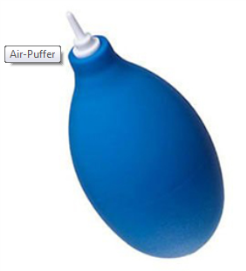 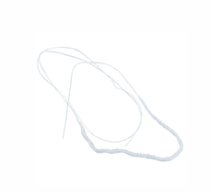 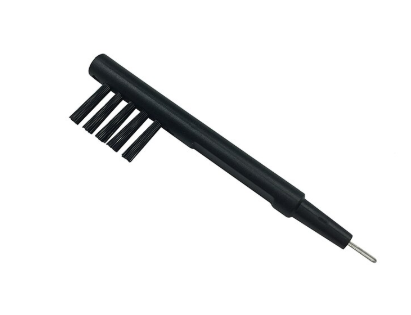 FaultPossible CausesPossible CausesPossible CausesPossible CausesNo SoundA flat battery or battery inserted incorrectlyCheck/Change batteryAid on the wrong programmeTurn aid on and off againWax in the ear mouldWash the mould or use the tube cleanerCondensation in the tubingUse the air pufferReduced PowerCondensation in the tubingUse the air pufferAid on the wrong programmeTurn aid on and off againWax in the ear mouldWash the mould or use the tube cleanerFeedback/Whistling Ear mould incorrectly fittedCheck the fittingWax in the ear mouldWash the mould or use the tube cleanerCondensation in the tubingUse the air pufferWax in the earDiscuss with the GP regarding wax removalIntermittent  sound/crackling Condensation in the tubingUse the air pufferWax in the ear mouldWash the mould or use the tube cleaner